INSCHRIJFFORMULIER OPEN AKRIS TAFELTENNIS KAMPIOENSCHAPPEN 16-4-2023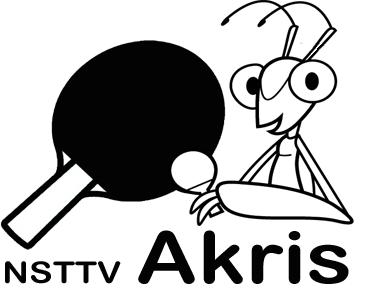 Naam Vereniging: ............................................................		Plaats Vereniging: .......................................................Afdeling:  ........................................................................		Contactpersoon: .........................................................Telefoonnummer: ..........................................................		E-mail: .........................................................................Slaapplaatsen nodig ? (JA / NEE)    …..… (zo ja, hoeveel) : TOELICHTING:Dubbel en eten :	Per persoon aangeven of dit wel (JA) of niet (NEE) van toepassing is #Naam spelerCompetitieklasse  en %ELO ratingDubbel(JA / NEE)DubbelpartnerEten(JA / NEE)123456789101112